Invitation
IFLRY Executive Committee  Santo Domingo, Dominican Republic, 13-15 November 2015Dear friends,It is my pleasure to invite you to the 2015 Executive Committee (EC) of the International Federation of Liberal Youth, to be held in Santo Domingo, Dominican Republic from 13-15 November 2015. The EC will officially open in the evening on the 13th of November and close in the morning of the 15th of November.  The four-day Seminar “Youth participation in Latin America: You(th) Participation in the Decision Making Process” will follow the EC in Santo Domingo and will be held from the 15th to the 19th of November. A separate invitation has been sent out for this. This Executive Committee is the first statutory event that IFLRY has held in the Latin American region for many years, and thus marks an exciting point in IFLRY’s history. It will be the final global gathering this year of IFLRY Member Organizations to reflect on previous years as well as the future. The Bureau will report to the Member Organizations and organizational issues will be decided on. The Centro de Análisis de Políticas Públicas (CAPP) will be the host organisation for both the Executive Committee and Seminar, and will be a co-organizer of these event. We will be in Santo Domingo at an exciting time for CAPP, as on the 15th of November they are organising a national meeting for their members. Below you will find further practical information on the Executive Committee. The registration form for the Executive Committee is to be completed through an online form, to be found here. A separate invitation has been sent out for the international seminar following the Executive Committee with all the practical information, with information to be found here. Additional information and updates regarding the EC can be found here.  I look forward to seeing you in Santo Domingo!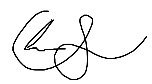 CHRISTIAN PETER S D SCHARLING
President
International Federation of Liberal YouthTo: Member Organisations of IFLRYDate: Wednesday, September 23, 2015  Application procedure:  Application procedure: The deadline for application to attend the Executive Committee is:14.10.2015 11.59PM (GMT)Applications for the EC will be considered on a rolling basis, which means that you will not have to wait for the deadline until you get a confirmation of your participation.Registration is to be completed through an online form. All required fields need to be filled in. IFLRY will not accept blank nominations. If you have any preferences for roommates, please state it in the form. For any questions, please contact the secretariat by e-mail: office@iflry.org If your organization is not yet a member organization of IFLRY, but you want to attend, please send an e-mail to the IFLRY secretariat with a description of your organization, before filling out the registration form. If you are an individual who would like to attend without the nomination of an organization, please send an e-mail to the IFLRY secretariat with a motivation letter.The deadline for application to attend the Executive Committee is:14.10.2015 11.59PM (GMT)Applications for the EC will be considered on a rolling basis, which means that you will not have to wait for the deadline until you get a confirmation of your participation.Registration is to be completed through an online form. All required fields need to be filled in. IFLRY will not accept blank nominations. If you have any preferences for roommates, please state it in the form. For any questions, please contact the secretariat by e-mail: office@iflry.org If your organization is not yet a member organization of IFLRY, but you want to attend, please send an e-mail to the IFLRY secretariat with a description of your organization, before filling out the registration form. If you are an individual who would like to attend without the nomination of an organization, please send an e-mail to the IFLRY secretariat with a motivation letter.Date & Venue:Date & Venue:The Executive Committee is scheduled to start in the evening on the 13th of November and close in the morning of the 15th of November. The participants will be accommodated in double or triple rooms. If you would like to request a single room or if you would like to request for additional nights in the hotel, you can add this to your nomination and we will do our best to satisfy your request. However, you will of course be expected to pay for the additional costs.Further information about the practical arrangements will follow. The Executive Committee is scheduled to start in the evening on the 13th of November and close in the morning of the 15th of November. The participants will be accommodated in double or triple rooms. If you would like to request a single room or if you would like to request for additional nights in the hotel, you can add this to your nomination and we will do our best to satisfy your request. However, you will of course be expected to pay for the additional costs.Further information about the practical arrangements will follow. Costs & Funding:Participation Fee for all EC participants: 120 EURFor Latin American participants also attending the Seminar, this 120 EUR will cover both the EC and seminarEuropean participants also attending the seminar must still pay their seminar participation fee of 60 EUR, making the total cost of both the EC and seminar 180 EURThe participation fee of 120€ for the Executive Committee will cover accommodation, meals and educational materials for the duration of the event. This includes breakfast on Saturday and Sunday, lunch on Saturday, and dinner on Friday and Saturday.The fee is to be paid prior to the event and by bank transfer, unless other arrangements are made with the office and if the bank transfer is not free of charge for both parties.IFLRY’s banking details are: Name of account holder: International Federation of Liberal YouthAccount no. 430-0285381-95IBAN: BE76 4300 2853 8195BIC: KREDBEBBBank Address: KBC Bank NV, Arenbergstraat 11, 1000 BRUSSEL, BelgiumAs a payment reference please write “Executive Committee 2015, Santo Domingo”, your name, organization and country. The member organisations are responsible for the payment of participation fees of their delegates and will be invoiced in case participants fail to pay the fee. The fee is to be paid at the latest 10 days prior to the event (by the 3rd of November) and by bank transfer, unless other arrangements are made with the office. In case of a cancellation later than 14 days prior to the event (after October 30th) the full participation fee will be charged. Please do note that IFLRY does not have the possibility to cover travel costs for statutory events like the Executive Committee. Those who need specific support letters for their fundraising efforts to cover the costs of participation can contact the IFLRY Office. Each member organisation can send up six (6) delegates at no extra cost. For any additional delegates you will be charged an extra 50€ bringing the total to 170€.The participation fee of 120€ for the Executive Committee will cover accommodation, meals and educational materials for the duration of the event. This includes breakfast on Saturday and Sunday, lunch on Saturday, and dinner on Friday and Saturday.The fee is to be paid prior to the event and by bank transfer, unless other arrangements are made with the office and if the bank transfer is not free of charge for both parties.IFLRY’s banking details are: Name of account holder: International Federation of Liberal YouthAccount no. 430-0285381-95IBAN: BE76 4300 2853 8195BIC: KREDBEBBBank Address: KBC Bank NV, Arenbergstraat 11, 1000 BRUSSEL, BelgiumAs a payment reference please write “Executive Committee 2015, Santo Domingo”, your name, organization and country. The member organisations are responsible for the payment of participation fees of their delegates and will be invoiced in case participants fail to pay the fee. The fee is to be paid at the latest 10 days prior to the event (by the 3rd of November) and by bank transfer, unless other arrangements are made with the office. In case of a cancellation later than 14 days prior to the event (after October 30th) the full participation fee will be charged. Please do note that IFLRY does not have the possibility to cover travel costs for statutory events like the Executive Committee. Those who need specific support letters for their fundraising efforts to cover the costs of participation can contact the IFLRY Office. Each member organisation can send up six (6) delegates at no extra cost. For any additional delegates you will be charged an extra 50€ bringing the total to 170€.Visas:Some nationalities are exempted from applying for a visa before travelling to Santo Domingo, Dominican Republic. All participants are responsible for verifying the visa procedures for the country of their passport. Please follow this link to see what applies for your country. Visa regulations/procedures for the Dominican Republic are considered strict and we recommend that you start your visa application process as soon as possible. Should you require any assistance (invitation letters) from IFLRY for obtaining a visa for the Dominican Republic, please contact the IFLRY office (office@iflry.org) as soon as possible and at the latest on the date of the application deadline: 14.10.2015. Further Executive Committee information can be found here. If you have further questions do not hesitate to contact the IFLRY secretariat.Some nationalities are exempted from applying for a visa before travelling to Santo Domingo, Dominican Republic. All participants are responsible for verifying the visa procedures for the country of their passport. Please follow this link to see what applies for your country. Visa regulations/procedures for the Dominican Republic are considered strict and we recommend that you start your visa application process as soon as possible. Should you require any assistance (invitation letters) from IFLRY for obtaining a visa for the Dominican Republic, please contact the IFLRY office (office@iflry.org) as soon as possible and at the latest on the date of the application deadline: 14.10.2015. Further Executive Committee information can be found here. If you have further questions do not hesitate to contact the IFLRY secretariat.